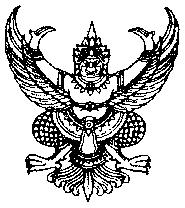 ประกาศเทศบาลตำบลแพรกหาเรื่อง    การโอนงบประมาณรายจ่าย ประจำปี พ.ศ. 2564...............................................................................ตามที่ นายกเทศมนตรีตำบลแพรกหา อนุมัติให้โอนเพิ่มงบประมาณรายจ่ายครั้งที่ 10/2564      เมื่อวันที่  1 มิถุนายน 2564   ซึ่งมีรายละเอียดดังต่อไปนี้กองการศึกษา  โอนงบประมาณมาตั้งจ่ายเพิ่มเติม จำนวน  2 รายการ  ดังนี้เนื่องจากงบประมาณที่ตั้งไว้ไม่พอจ่าย จึงขออนุมัติโอนงบประมาณมาตั้งจ่ายเพิ่มเติม        ในแผนงานการศึกษา งานระดับก่อนวัยเรียนและประถมศึกษา งบเงินอุดหนุน เงินอุดหนุนส่วนราชการ จำนวน 260,000 บาท โดยโอนลดจากงบประมาณจากแผนงานศาสนาวัฒนธรรมและนันทนาการ งานวัฒนธรรมท้องถิ่น งบดำเนินงาน หมวดค่าใช้สอย เป็นจำนวนเงิน  15,000  บาทโอนงบประมาณมาตั้งจ่ายเพิ่มเติมในแผนงานการศึกษา งานบริหารทั่วไปเกี่ยวกับการศึกษา งบดำเนินงาน ค่าวัสดุ โดยโอนลดจากงบประมาณจากแผนงานศาสนาวัฒนธรรม           และนันทนาการ งานวัฒนธรรมท้องถิ่น งบดำเนินงาน หมวดค่าใช้สอย เป็นจำนวน          เงิน  15,000  บาท รวมโอนงบประมาณทั้งสิ้น เป็นเงิน  30,000 .-บาทรายละเอียดปรากฏตามเอกสารการโอนที่แนบมาพร้อมกันนี้ด้วยวิธีการงบประมาณขององค์กรปกครองส่วนท้องถิ่น  พ.ศ. 2541 ข้อ 26		จึงประกาศให้ทราบโดยทั่วกันประกาศ ณ วันที่   1  เดือน  มิถุนายน  พ.ศ.2564					(ลงชื่อ)             (นายชาติชาย  ศรีหนูสุด)                        นายกเทศมนตรีตำบลแพรกหา